Conceito de sucesso MEYLE HD: novas soluções para a oficina e amigas do ambiente em ano de aniversário especialDurante os últimos 20 anos, o especialista em peças de substituição MEYLE tem dado continuamente provas da sua competência como fabricante bem como das suas aptidões de engenhariaImpulso de sustentabilidade no Aftermarket independente: produção climaticamente neutra de peças de chassis e direção HD a partir de 2022Expansão do portfólio de soluções HD tecnicamente melhoradas para veículos elétricos e híbridosHamburgo, 16 de junho de 2022. Em 2002, o especialista em peças de substituição apresentou a primeira peça MEYLE HD tecnicamente otimizada. No ano em que celebra o seu 20.º aniversário, a empresa de Hamburgo orienta a sua linha de produtos HD rumo ao futuro: na Automechanika em setembro, serão apresentadas inovações para veículos elétricos e híbridos. A MEYLE é a primeira empresa do Aftermarket independente a fabricar uma linha completa de produtos da área de chassis e direção de uma forma neutra para o clima. Uma campanha associada ao seu vigésimo aniversário, focada na linha porta-estandarte da marca, evidencia a promessa, os princípios e a aptidão de engenharia por detrás do nome MEYLE HD: https://www.meyle.com/hd20.Em 2002, a MEYLE lançou a linha de produtos HD: uma linha em que os engenheiros da própria empresa melhoravam tecnicamente as peças de substituição originais que careciam de aperfeiçoamento com o intuito de as tornar mais fiáveis, duradouras e sustentáveis. A MEYLE foi a primeira empresa no mercado a oferecer uma garantia de quatro anos (www.meyle.com/guarantee) e continua a fazê-lo ainda hoje – uma verdadeira revolução no Aftermarket independente. Desde então, os clientes e oficinas têm beneficiado de um portfólio HD em constante crescimento. As peças de substituição tecnicamente melhoradas duram mais e poupam tempo e dinheiro à oficina e ao cliente final. Atualmente, constam do programa da MEYLE mais de 1650 peças de substituição em qualidade HD e todos os anos são acrescentadas novas unidades. Com a expansão estratégica de soluções HD para o mercado de veículos elétricos e híbridos e o anúncio da primeira linha de produtos climaticamente neutros no Aftermarket independente para a área de chassis e direção, a MEYLE começa a traçar, no ano do seu vigésimo aniversário, uma rota importante rumo ao futuro. Desta forma, a MEYLE é um dos primeiros fabricantes no Aftermarket independente a chamar a atenção para as futuras exigências dos clientes e do mercado em termos de sustentabilidade, enfatizando assim, a importância para a MEYLE de conciliar tecnologia e sustentabilidade. Fazer melhor é uma questão de princípio: o princípio MEYLE HD.	
"Somos apaixonados por tecnologia e conseguimos identificar qualquer ponto fraco, por mais pequeno que seja", explica Stefan Bachmann, diretor do departamento Chassis/Direção, em relação à postura por detrás do conceito HD. O que mais o entusiasma no seu trabalho é a paixão pela tecnologia e pela perfeição, resume Bachmann: "Desmantelar, analisar, otimizar tecnicamente, testar e depois partir para a produção. O nosso princípio MEYLE HD multiníveis resulta sempre numa nova peça MEYLE HD. Está-nos no sangue: fazer tudo melhor do que os outros. Por uma questão de princípio."Para os engenheiros, no epicentro de um processo de otimização complexo está o primeiro protótipo, ao qual se chega após a identificação de um ponto fraco, investigação longa das causas, aturado trabalho de desenvolvimento e inúmeros testes. Contudo, a produção em série – que o fabricante sediado em Hamburgo realiza, em larga medida, nas suas próprias instalações – e o lançamento não marcam o final deste processo. É sempre o desafio que se segue que continua a motivar e a inspirar os engenheiros. Mais informações interessantes, entrevistas e filmes sobre o princípio MEYLE HD e a campanha associada ao seu vigésimo aniversário poderão ser encontrados ao longo de todo o ano com a hashtag #HD20YRS nas plataformas Instagram, Facebook, LinkedIn e noutros canais.Espírito pioneiro no ADN da MEYLE	
"Com as nossas inovações e campanha estamos a dar ainda mais visibilidade à linha MEYLE HD no mercado. A linha de produtos muito bem consolidada representa o que sempre caracterizou a nossa empresa: espírito pioneiro, pensamento inovador e a ambição de desenvolver sempre o melhor produto para os nossos clientes e oficinas. "A busca pelo melhor está no nosso ADN, tal como está também o conceito da sustentabilidade", realça o Dr. Karl J. Gaertner, presidente do Conselho de Administração da MEYLE AG. A MEYLE acompanha e apoia os clientes e oficinas como um parceiro forte e antecipa as soluções do futuro, para continuar a ser um dos líderes de mercado na área das peças de substituição de chassis e direção para automóveis. Poderá descarregar uma apresentação do princípio HD aqui e o logótipo da campanha #HD20YRS aqui. Contacto: 
1.	Klenk & Hoursch AG, Frederic Barchfeld, tel.: +49 40 3020881 15, email: meyle@klenkhoursch.de
2. 	MEYLE AG, Benita Beissel, Tel.: +49 40 67506 7418, E-Mail: press@meyle.comSobre a empresa 	
Com a marca MEYLE, a MEYLE AG desenvolve, produz e comercializa peças de substituição de alta qualidade para automóveis, veículos comerciais e pesados para o aftermarket independente. Com as três linhas de produtos MEYLE ORIGINAL, MEYLE PD e MEYLE HD, a MEYLE oferece peças e soluções à medida de cada situação e de cada condutor – do competente funcionário da oficina, passando pela ambiciosa piloto de rali e pelo amante de carros antigos, até ao comum condutor ou condutora em qualquer parte do mundo, que tenha de confiar em pleno no seu carro. A MEYLE comercializa para os seus clientes mais de 24.000 peças de substituição fiáveis e de alto desempenho, produzidas em fábricas próprias e por parceiros de produção selecionados. A gama de produtos MEYLE é, assim, sofisticada.	Em todo o mundo, trabalham na rede da empresa cerca de 1000 pessoas, das quais quase 500 em Hamburgo, o centro de logística e sede da nossa empresa. Juntamente com os parceiros comerciais, oficinas e mecânicos auto em 120 países espalhados pelo mundo inteiro, trabalhamos para ajudar os condutores a confiar nas nossas melhores peças e soluções – deste modo, a MEYLE ajuda as oficinas a serem o DRIVER’S BEST FRIEND.MEYLE e sustentabilidade	
A sede da MEYLE em Hamburgo está certificada como neutra na emissão de CO2 pela organização sem fins lucrativos “Klima ohne Grenzen” (Climate without Borders). Para compensar as emissões, fazemos doações para dois projetos de protecção climática com certificação Gold Standard na Àfrica: Fogões eficientes em Uganda e eletricidade produzida através de hidroelétricas na Tanzânia. 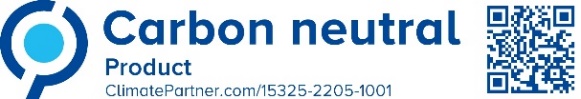 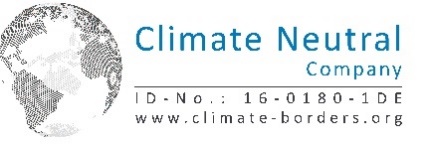 É também bem-vindo a seguir-nos nos nossos canais de comunicação social: Instagram, Facebook, LinkedIn e YouTube. 